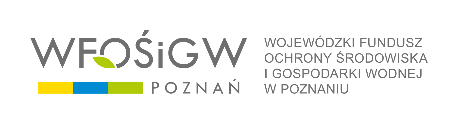 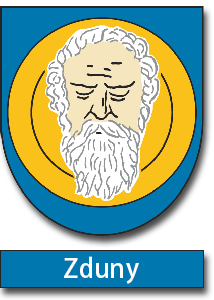 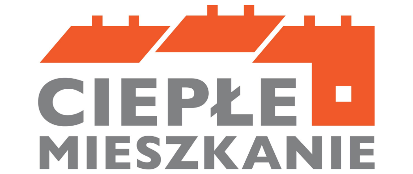 Załącznik nr 3 do wniosku o dofinansowanie w formie dotacji w ramach Programu Priorytetowego „Ciepłe Mieszkanie” w Gminie Zduny – Część 1)-3)Oświadczenie Gminy jako właściciela lokalu mieszkalnego o wyrażeniu zgody na realizację przedsięwzięcia w ramach Programu Priorytetowego „Ciepłe Mieszkanie” w Gminie Zduny przez najemcę lokalu mieszkalnego.Ja niżej podpisany oświadczam, że położony pod niżej wskazanym adresem lokal mieszkalny stanowi własność Gminy Zduny wchodzącą w skład mieszkaniowego zasobu gminy:………………………………………………………………………………………………………………………………………………………………………………..………………….…….  Adres lokalu mieszkalnegoOświadczam, że Gmina Zduny jako właściciel wyraża zgodę na realizację przedsięwzięcia ujętego w niniejszym wniosku o dofinansowanie w formie dotacji.Przy rozwiązaniu umowy najmu lokalu mieszkalnego z zasobu gminy objętego przedsięwzięciem nie zwalnia się Beneficjenta końcowego z obowiązków związanych z realizacją przedsięwzięcia, w szczególności zapewnienia zachowania trwałości przedsięwzięcia. W odrębnej umowie gmina powinna przejąć wszystkie obowiązki Beneficjenta końcowego, wówczas to na gminie spoczywa obowiązek pisemnego poinformowania o tym fakcie wfośigw, który udzielił dofinansowania na przedsięwzięcie w terminie do 60 dni od daty rozwiązania umowy najmu lokalu mieszkalnego …………………………….					………………………………………………………………………          (data)						(pieczątka i podpis osoby upoważnionej)